Задания на 16. 04.20 г        Обратную связь осуществляем по электронной почте           nshorina1967@mail.ru       (без подчеркивания, пробелов, все с маленькой буквы) или вайбер  892738268186 вПроверка знаний характерных признаков семейств растений класса Двудгольные.Выпишите номера пяти верных утверждений.1. К семейству Крестоцветные относятся  как травянистые растения, так и кустарники и деревья.2 Плоды у растений семейства Крестоцветные – стручки и стручочки.3. Роза, вишня, малина  - растения семейства Розоцветные.4. Цветки у растений семейства Сложно цветные собраны в соцветие кисть.5. Трубчатые, язычковые, воронковидные цветки – признак семейства Сложноцветные.6. Формула цветка Семейства Розоцветные: Ч 5 Л 4 Тмного П1 7. У некоторых видов семейства Крестоцветные развиваются ползучие побеги.8. Цветок пасленовых состоит из 5 сросшихся чашелистиков,5 сросшихся лепестков, 5 тычинок и одного пестика. 9. Перец и баклажан – овощные растения из семейства Пасленовые.10. Корневая система у растений семейства Мотыльковых – мочковатая.Изучите параграф 26 «Семейства класса Однодольные».Заполните таблицу:Сравнительная характеристика семейств класса Однодольные.Рассмотрите рисунок. Закончите фразы  Позиция: Я считаю, что это растение принадлежит к семейству _____Объяснение: Потому, что у этого растения__________Следствие: Поэтому, я делаю вывод: это растение семейства_________________, класс____________.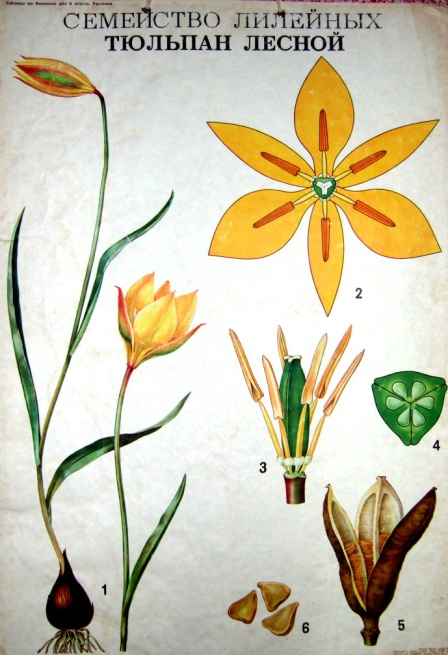 6 кЛабораторная работа«Определение признака класса, семейства  в строении растений».Цели: научиться выявлять признаки однодольных и двудольных растений,  признаки семейства по внешнему виду растения и строению его цветков и плодов.Ход работы:1.    Рассмотрите рисунок растения. Определите внешние признаки вегетативных органов растения.2.    Определите тип корневой системы (стержневая или мочковатая). О принадлежности к какому классу это может свидетельствовать?3.    Рассмотрите стебель. Определите вид стебля (травянистый или деревянистый), определите характер его роста (прямостоячий, вьющийся, стелющийся и т.д.).4.    Определите особенности листьев: жилкование, характер листовой пластинки (простой или сложный, цельный или изрезанный), тип листорасположения.5.    Рассмотрите соцветие и определите, к какому типу оно относится.6.    Рассмотрите цветок. Определите количество чашелистиков, лепестков, тычинок, пестиков. 7.    Зарисуйте строение цветка, укажите его основные части.8.    Составьте формулу цветка, запишите ее в тетрадь.9.    Рассмотрите плод, определите тип плода.10.  Зарисуйте растения, подпишите его название и укажите его основные признаки.11.  Проанализировав все признаки, сделайте вывод о принадлежности этих растений к классу однодольные или классу двудольные. Сделайте предположение о количестве семядолей в зародыше этих растений.12.  Обобщите полученные результаты. Определите к какому семейству относится растение. Сделайте вывод на основании каких признаков вы отнесли растение к данному семейству.А. Редька дикая                                                                      Б. Пшеница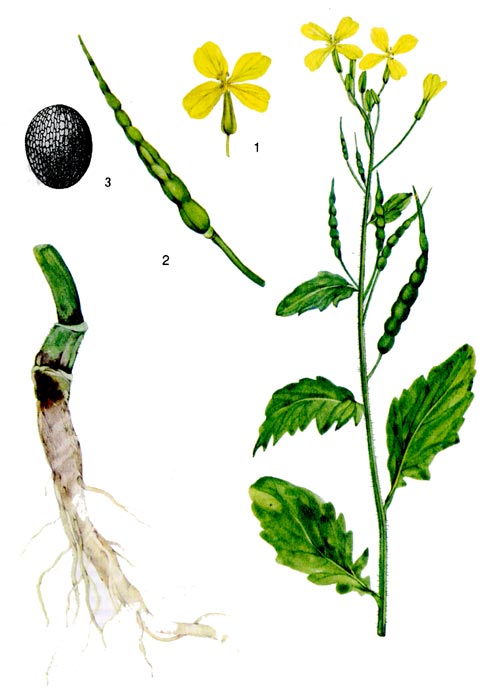 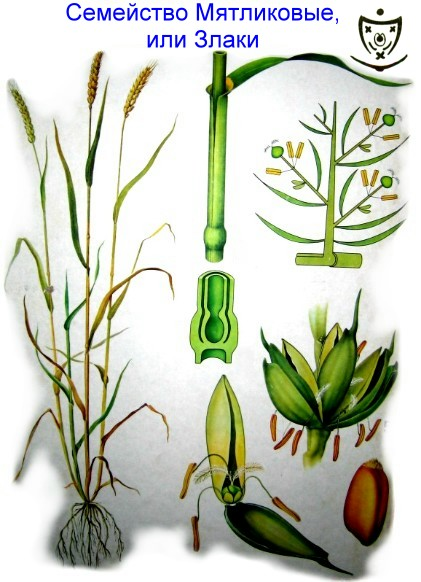 8 кПрочитайте и запомните информациюВ сложном мире нам помогают ориентироваться наши чувства их 5 :  зрение, слух, осязание, обоняние, вкус. У человека также выделяют шестое чувство – чувство равновесия. Это те чувства, которые воспринимают внешнюю информацию, но также сигналы посылаются и от внутренних органов. Например, мышечное чувство. Человек с закрытыми глазами знает, в каком положении находятся его конечности и все тело. В органах чувств информация из внешнего мира (свет, звук, запахи) преобразуется в нервные импульсы. Для этого есть рецепторы.Рецепторы – это нервные окончания, преобразующие сигналы в нервные импульсы. И. И. Павлов называл рецепторы «щупальцами мозга». Рецепторы позволяют нам ориентироваться в окружающем мире. От рецепторов по проводящим путям сигналы поступают в КБП (кора больших полушарий) головного мозга.Анализаторы – называют системы, состоящие из рецепторов, проводящих путей и центров в коре большого мозга.Понятие «анализатор» ввел академик И.П. Павлов. Анализатор состоит из трех отделов:1.Периферический отдел- (органы чувств) – воспринимают раздражение.2.Проводниковый отдел – (нервы) - передают информацию.3.Центральный отдел – (отдел КБП) – анализ и синтез воспринимаемых раздраженийТема урока: Зрительный анализатор.Изучите параграф 52.Ответьте на вопросы к параграфу (устно)Заполните таблицуСоставьте схему зрительного анализатораПочему в результате черепно- мозговой травмы у человека может быть потеря зрения, хотя глаза не повреждены?9 а,б,вТема урока: Этапы эволюции человека.Изучите параграф 45Используя материал параграфа, составьте таблицу «Этапы эволюции человека» (форма произвольная). В таблице должны быть отражены ключевые моменты: стадии эволюции человека, особенности строения, образ жизни предков Человека разумного.Таблицу на проверку можно прислать по желанию. Но данный материал в дальнейшем вампригодится.класс, профильРаботаем на сайте:https://studarium.ru/Тема «Изменчивость» Готовимся по данной теме зачету. Собеседованию.семействоЖизненная формаСтроение цветкаСоцветие,плодОсобенности строения вегетативных органовпредставителизначениеЭлементы строения глазаСтроение ФункцииБровиВекиСлезный аппаратБелочнаяСосудистаяСетчаткаРоговица Водянистая влагаРадужкаЗрачокХрусталикСтекловидное телоРецепторы сетчатки